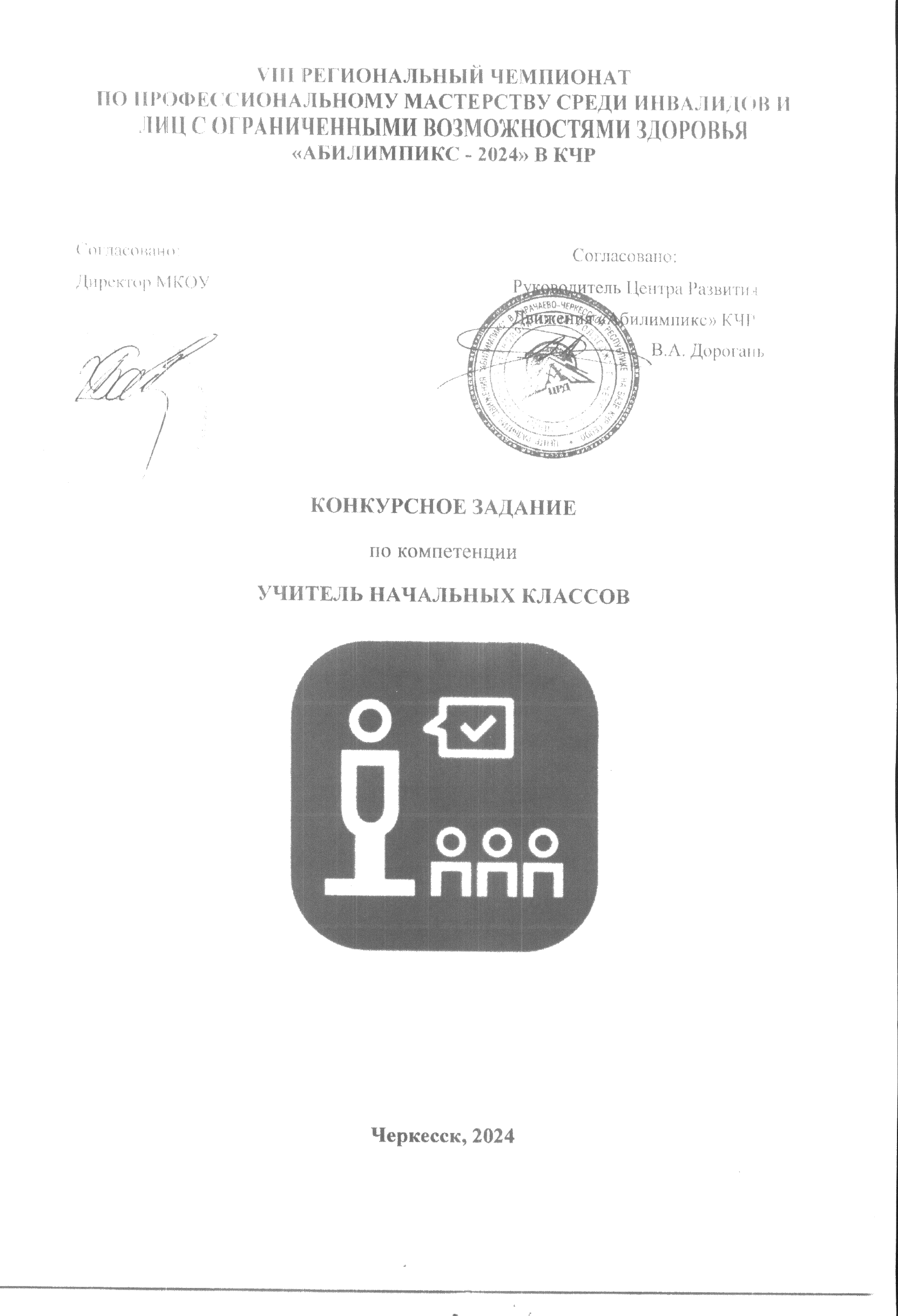 Описание компетенции.1.1.	Актуальность компетенции.Требования	к	профессиональным	компетенциям	учителей	начальных	классовпоследнее время активно трансформируются, отвечая на вызовы инновационного развития общества в целом и системы образования в частности.Федеральный проект «Цифровая образовательная среда» предполагает в том числе и формирование у педагогических кадров компетенций, необходимых для работы в обновленной информационно-коммуникационной инфраструктуре образовательных организаций. Современные педагоги должны уметь моделировать и проводить урок, применяя цифровые образовательные ресурсы, уметь соотносить содержательный аспект урока и методические особенности использования интерактивных средств обучения.Работодателями являются муниципальные органы управления образования в лице общеобразовательных организаций.1.2. Профессии, по которым участники смогут трудоустроиться после получения данной компетенции.Участники чемпионата по компетенции «Учитель начальных классов» трудоустраиваются в качестве учителей начальных классов.1.3. Ссылка на образовательный и/или профессиональный стандарт (конкретные стандарты).1.4. Требования к квалификации.1.3.1. Из ФГОС СПО по специальности 44.02.02. «Преподавание в начальных классах».Областью профессиональной деятельности учителя начальных классов является обучение и воспитание детей в процессе реализации образовательных программ начального общего образования.Объектами профессиональной деятельности учителя начальных классов являются:- задачи, содержание, методы, средства, формы и процесс организации урочной и внеурочной деятельности обучающихся в начальных классах;- задачи, содержание, методы, формы организации и процесс взаимодействия с коллегами и социальными партнерами (организациями образования, культуры, родителями, лицами их заменяющими) по вопросам обучения и воспитания учащихся;- документационное обеспечение образовательного процесса.Учитель начальных классов должен осуществлять следующие виды деятельности:1. Преподавание по образовательным программам начального общего образования.2. Организация внеурочной деятельности и общения учащихся.3. Классное руководство.4. Методическое обеспечение образовательного процесса.Учитель начальных классов должен обладать общими компетенциями, включающими в себя способность:ОК 1. Понимать сущность и социальную значимость своей будущей профессии, проявлять к ней устойчивый интерес. ОК 2. Организовывать собственную деятельность, определять методы решения профессиональных задач, оценивать их эффективность и качество.ОК 3. Оценивать риски и принимать решения в нестандартных ситуациях. ОК 4. Осуществлять поиск, анализ и оценку информации, необходимой для постановки и решения профессиональных задач, профессионального и личностного развития.ОК 5. Использовать информационно-коммуникационные технологии для совершенствования профессиональной деятельности. ОК 6. Работать в коллективе и команде, взаимодействовать с руководством, коллегами и социальными партнерами. ОК 7. Ставить цели, мотивировать деятельность обучающихся, организовывать и контролировать их работу с принятием на себя ответственности за качество образовательного процесса. ОК 8. Самостоятельно определять задачи профессионального и личностного развития, заниматься самообразованием, осознанно планировать повышение квалификации. ОК 9. Осуществлять профессиональную деятельность в условиях обновления ее целей, содержания, смены технологий. ОК 10. Осуществлять профилактику травматизма, обеспечивать охрану жизни и здоровья детей. ОК 11. Строить профессиональную деятельность с соблюдением правовых норм, ее регулирующих. Учитель начальных классов должен обладать профессиональными компетенциями:ПК 1.1. Определять цели и задачи, планировать уроки.ПК 1.2. Проводить уроки. ПК 1.3. Осуществлять педагогический контроль, оценивать процесс и результаты обучения. ПК 1.4. Анализировать уроки. ПК 1.5. Вести документацию, обеспечивающую обучение по образовательным программам начального общего образования. ПК 2.1. Определять цели и задачи внеурочной деятельности и общения, планировать внеурочные занятия. ПК 2.2. Проводить внеурочные занятия. ПК 2.3. Осуществлять педагогический контроль, оценивать процесс и результаты деятельности обучающихся. ПК 2.4. Анализировать процесс и результаты внеурочной деятельности и отдельных занятий. ПК 2.5. Вести документацию, обеспечивающую организацию внеурочной деятельности и общения обучающихся. ПК 3.1. Проводить педагогическое наблюдение и диагностику, интерпретировать полученные результаты.ПК 3.2. Определять цели и задачи, планировать внеклассную работу. ПК 3.3. Проводить внеклассные мероприятия. ПК 3.4. Анализировать процесс и результаты проведения внеклассных мероприятий. ПК 3.5. Определять цели и задачи, планировать работу с родителями. ПК 3.6. Обеспечивать взаимодействие с родителями учащихся при решении задач обучения и воспитания. ПК 3.7. Анализировать результаты работы с родителями. ПК 3.8. Координировать деятельность работников образовательной организации, работающих с классом. ПК 4.1. Выбирать учебно-методический комплект, разрабатывать учебно-методические материалы (рабочие программы, учебно-тематические планы) на основе федерального государственного образовательного стандарта и примерных основных образовательных программ с учетом типа образовательной организации, особенностей класса/группы и отдельных обучающихся. ПК 4.2. Создавать в кабинете предметно-развивающую среду. ПК 4.3. Систематизировать и оценивать педагогический опыт и образовательные технологии в области начального общего образования на основе изучения профессиональной литературы, самоанализа и анализа деятельности других педагогов.ПК 4.4. Оформлять педагогические разработки в виде отчетов, рефератов, выступлений. ПК 4.5. Участвовать в исследовательской и проектной деятельности в области начального общего образования.2.Конкурсное задание.2.1. Краткое описание задания.Студенты:1. Подготовка фрагмента урока (систематизации знаний) в 2 классе по предмету «Окружающий мир» с применением интерактивных методов (дидактическая игра с использованием маршрутного листа). (30% изменение – тема урока) 2. Проведение фрагмента урока (систематизации знаний) в 2 классе по предмету «Окружающий мир» с применением интерактивных методов (дидактическая с использованием маршрутного листа).2.2. Структура и подробное описание конкурсного задания.2.3. Последовательность выполнения задания.СтудентМодуль № 1. Подготовка фрагмента урока (систематизации знаний) в 2 классе по предмету «Окружающий мир» с применением интерактивных методов (дидактическая игра с использованием маршрутного листа). Задание: подготовить фрагмент урока (систематизации знаний) в 2 классе по предмету «Окружающий мир» с применением интерактивных методов (дидактическая игра с использованием маршрутного листа). (30%-изменение – тема урока): 1. Определить цель и задачи урока. 2. Разработать структуру и ход фрагмента урока. 3. Определить ожидаемые результаты и содержание урока.4. Заполнить технологическую карту урока. 5. Разработать дидактическую игру. 6. Разработать маршрутный лист. 7. Подобрать материалы и оборудование. 8. Подготовить оборудование, необходимое для организации деятельности учащихся. 9. Сдать технологическую карту урока и маршрутный лист.Модуль № 2. Проведение фрагмента урока (систематизации знаний) в 2 классе по предмету «Окружающий мир» с применением интерактивных методов (дидактическая игра). Задание: провести фрагмент урока (систематизации знаний) в 2 классе по предмету «Окружающий мир» с применением интерактивных методов (дидактическая игра с использованием маршрутного листа). 1. Подготовить рабочее место учителя. 2. Подготовить рабочие место школьников. 3. Провести урок. 4. Убрать рабочее место учителя и школьников.Особые указания:Что можно?Участник пользуется оборудованием, размещенным на конкурсной площадке.Что нельзя?Использование собственного оборудования, интернет-ресурсов с размещенными на нах готовыми методическими разработками.2.4. 30% изменение конкурсного задания.Главный эксперт на площадке определяет внесение 30%-изменения в следующие конкурсные задания:СтудентМодуль № 1. Подготовка фрагмента урока (систематизации знаний) в 2 классе по предмету «Окружающий мир» с применением интерактивных методов (дидактическая игра с использованием маршрутного листа). Задание: Подготовить фрагмент урока (систематизации знаний) в 2 классе по предмету «Окружающий мир» с применением интерактивных методов (дидактическая игра с использованием маршрутного листа). (30%-изменение – тема урока)2.5. Критерии оценки выполнения задания.СтудентыМодуль № 1. Подготовка фрагмента урока (систематизации знаний) во 2 классе по предмету «Окружающий мир» с применением интерактивных методов (дидактическая игра с использованием маршрутного листа).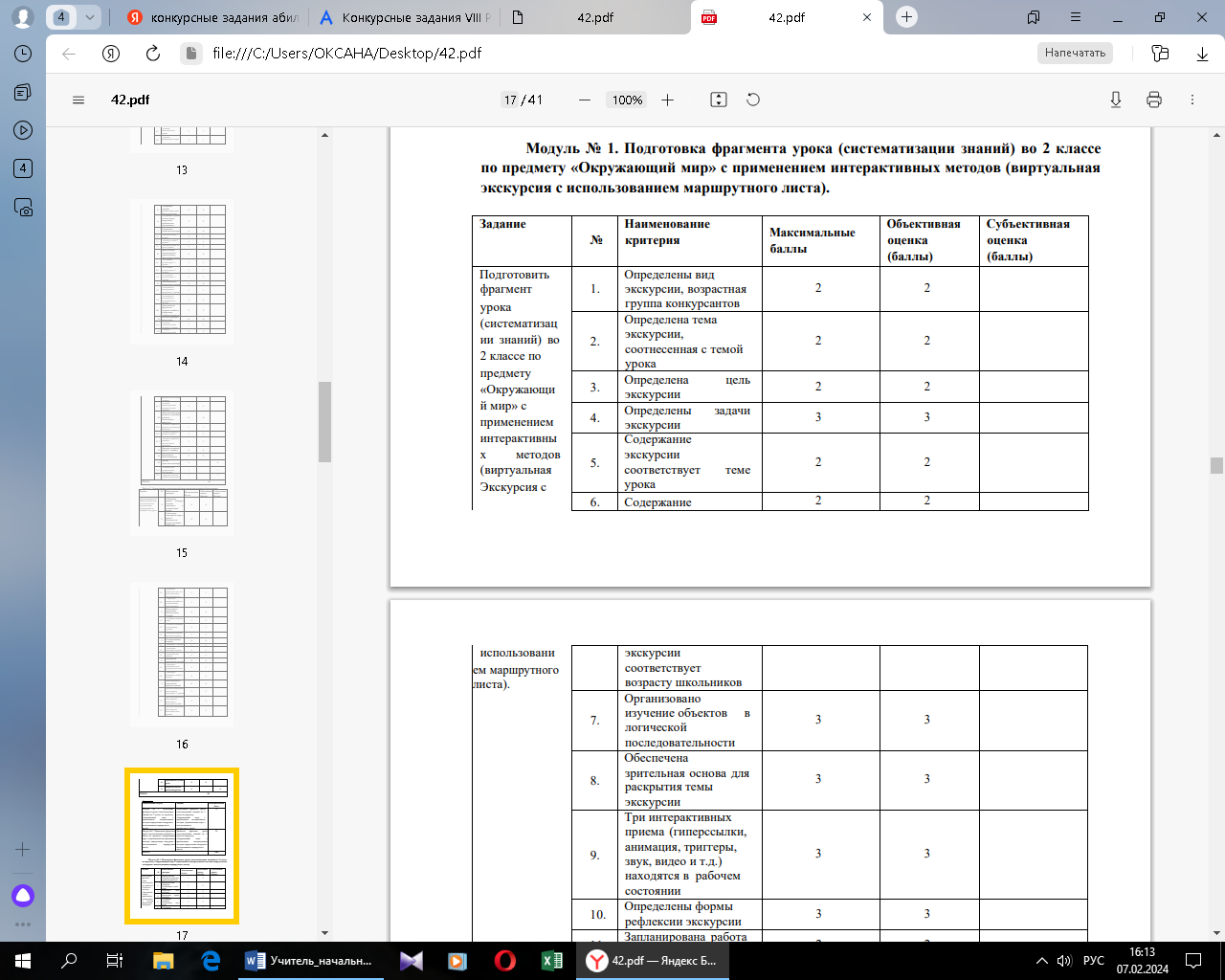 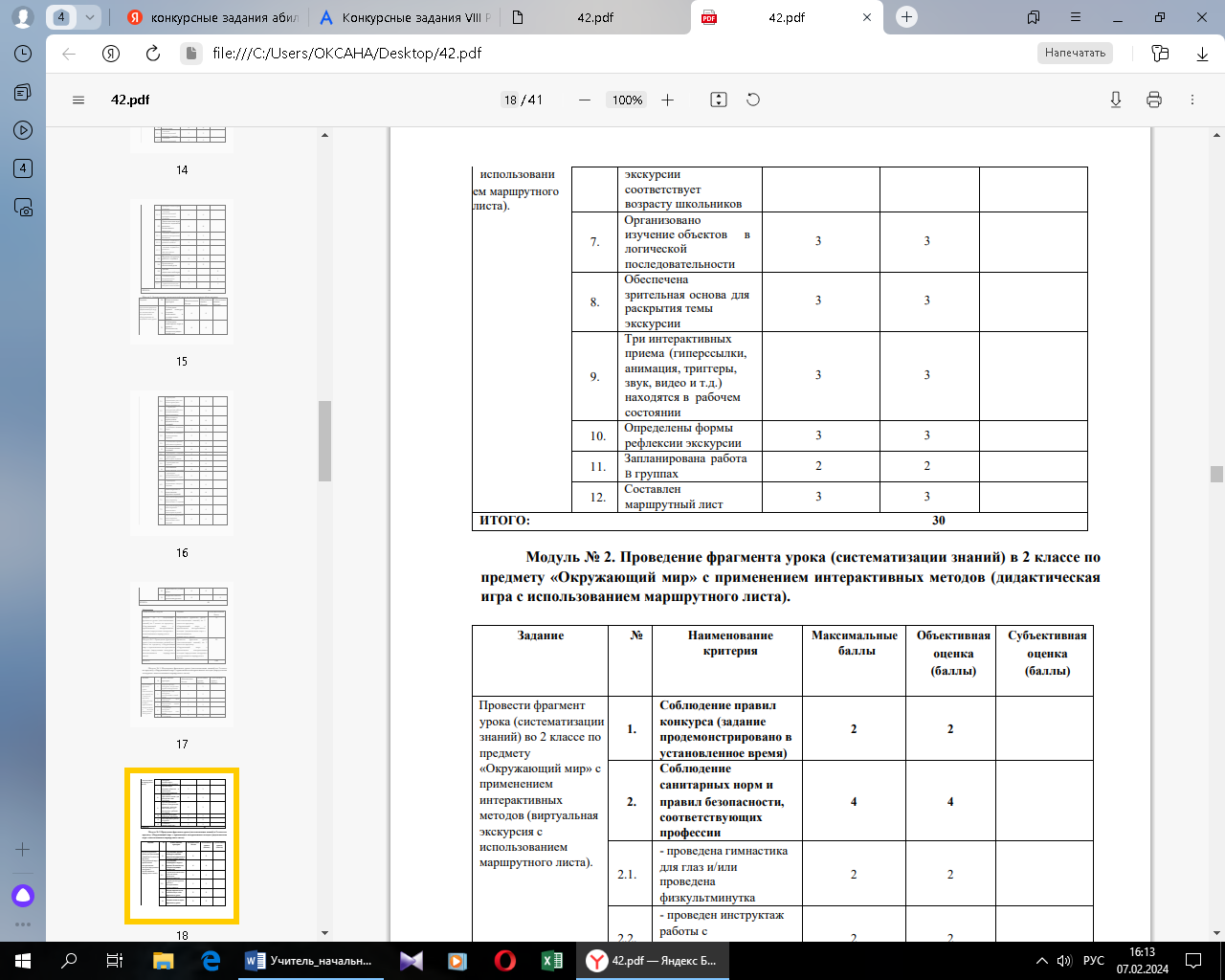 Модуль № 2. Проведение фрагмента урока (систематизации знаний) во 2 классе по предмету «Окружающий мир» с применением интерактивных методов (виртуальная экскурсия с использованием маршрутного листа).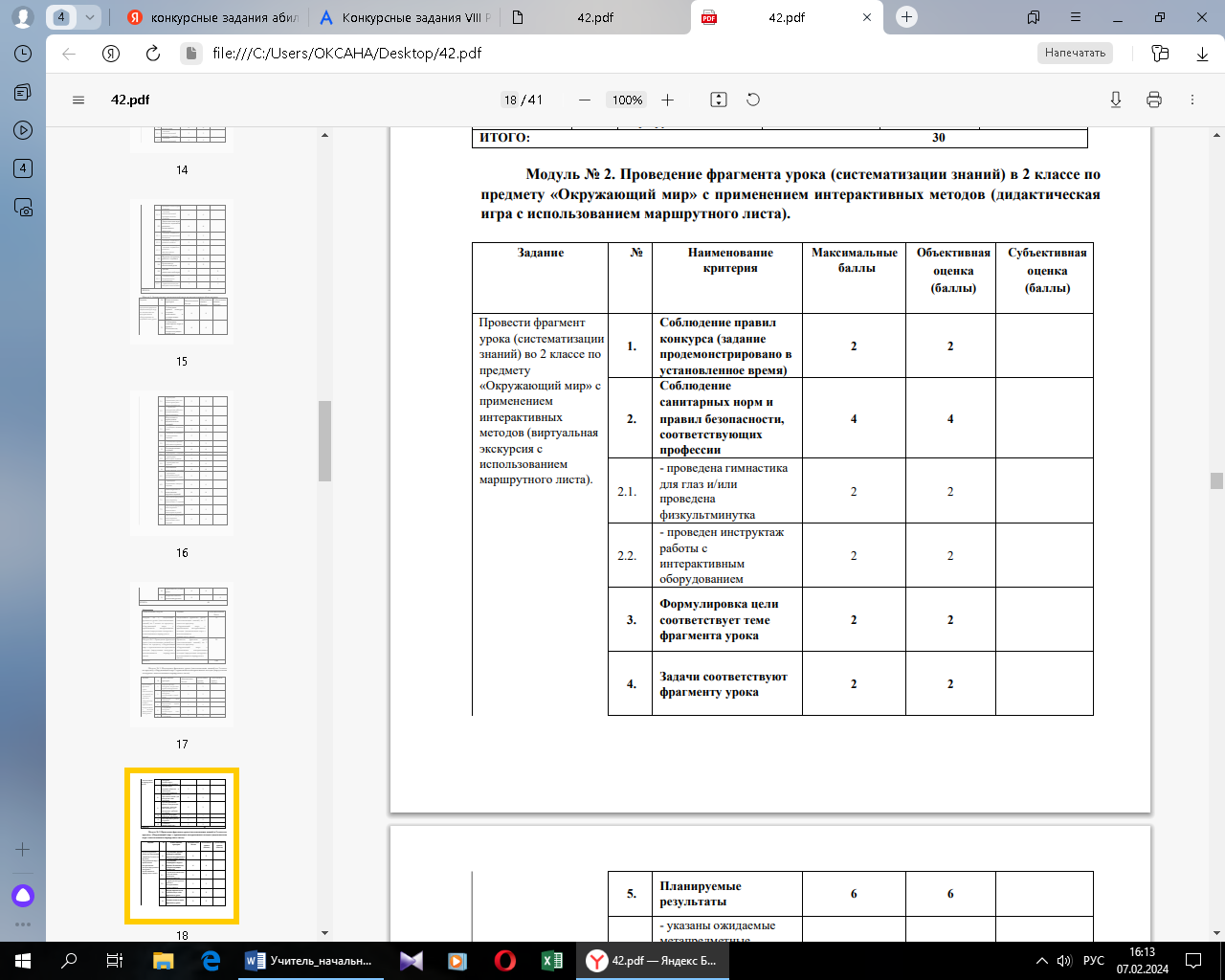 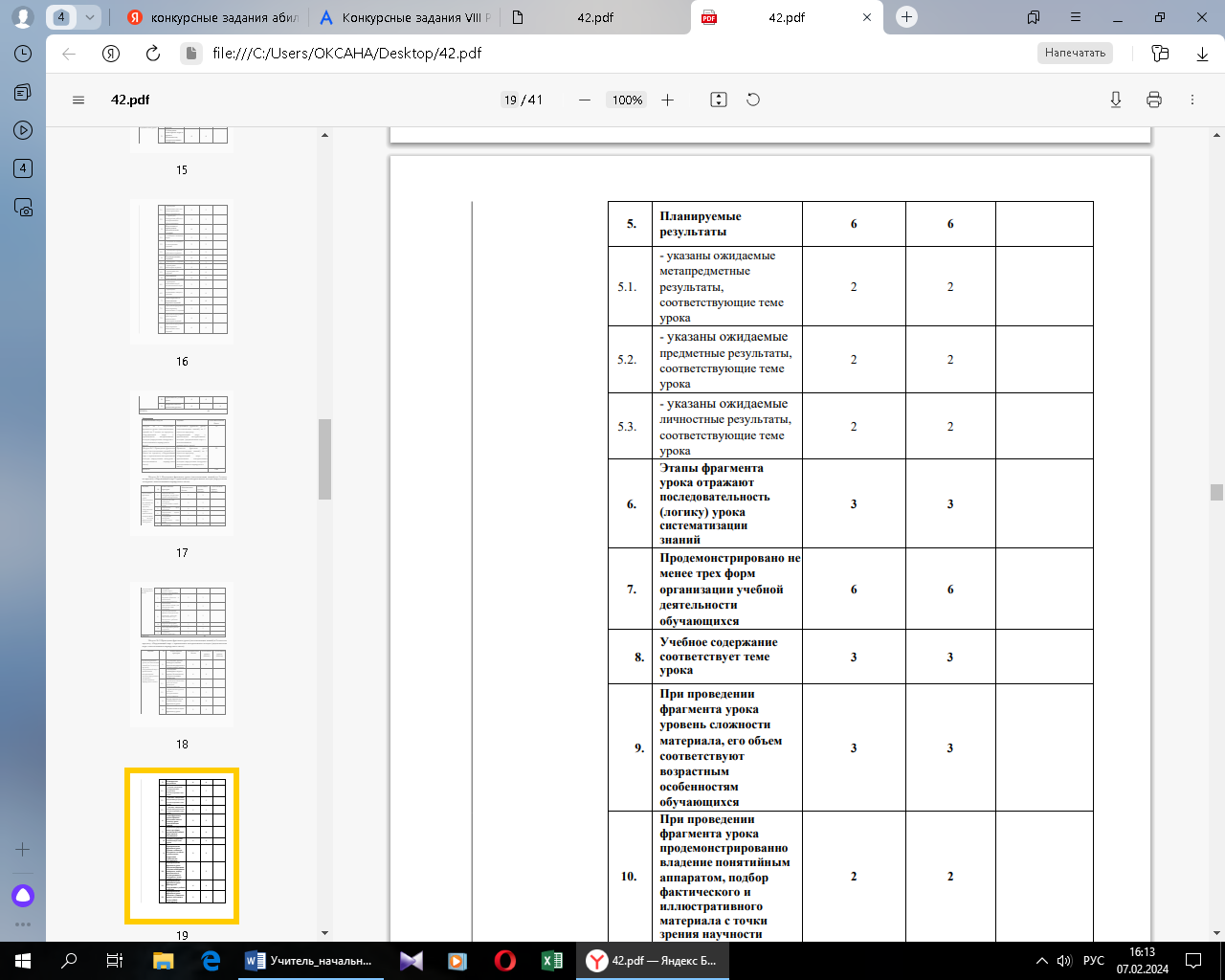 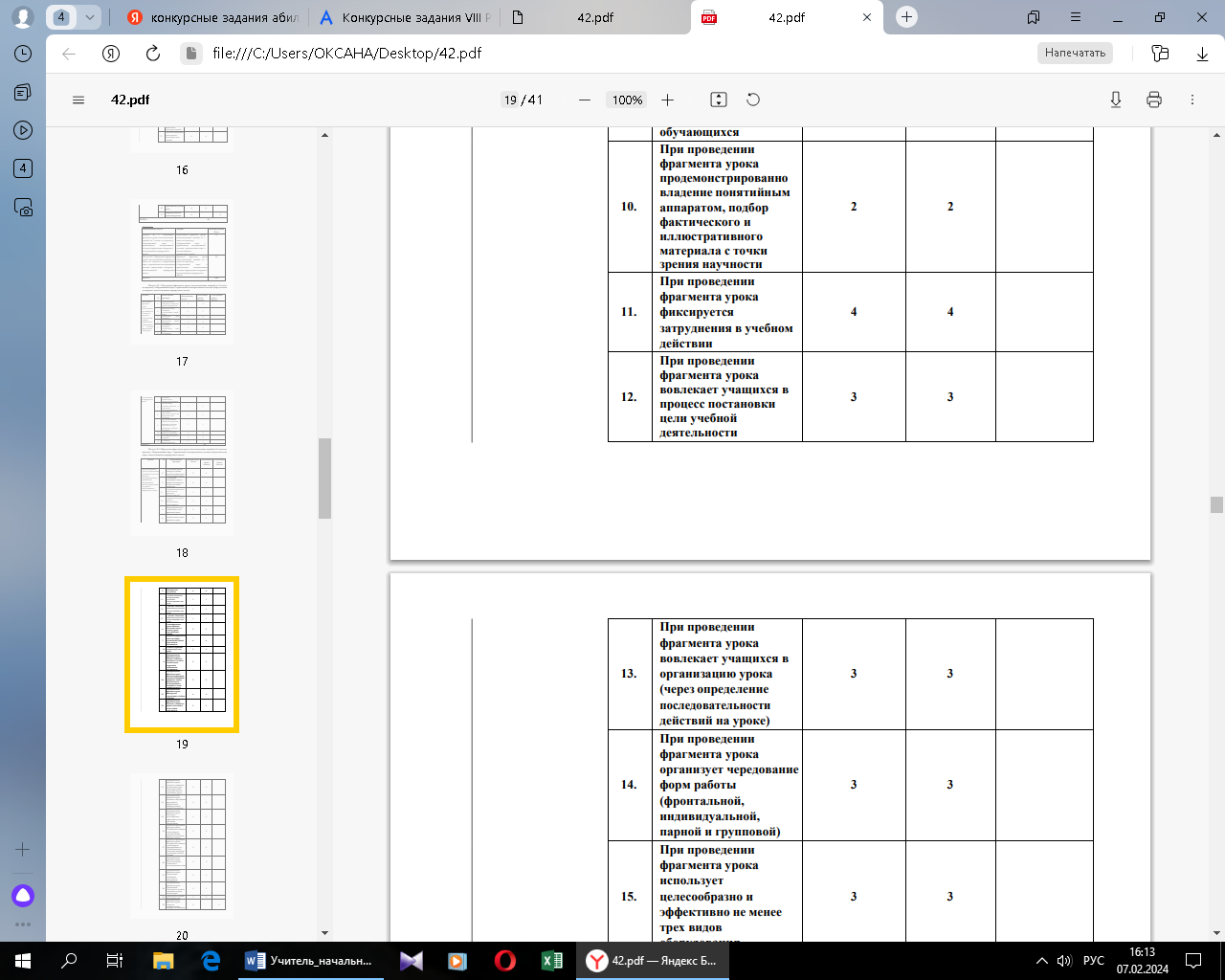 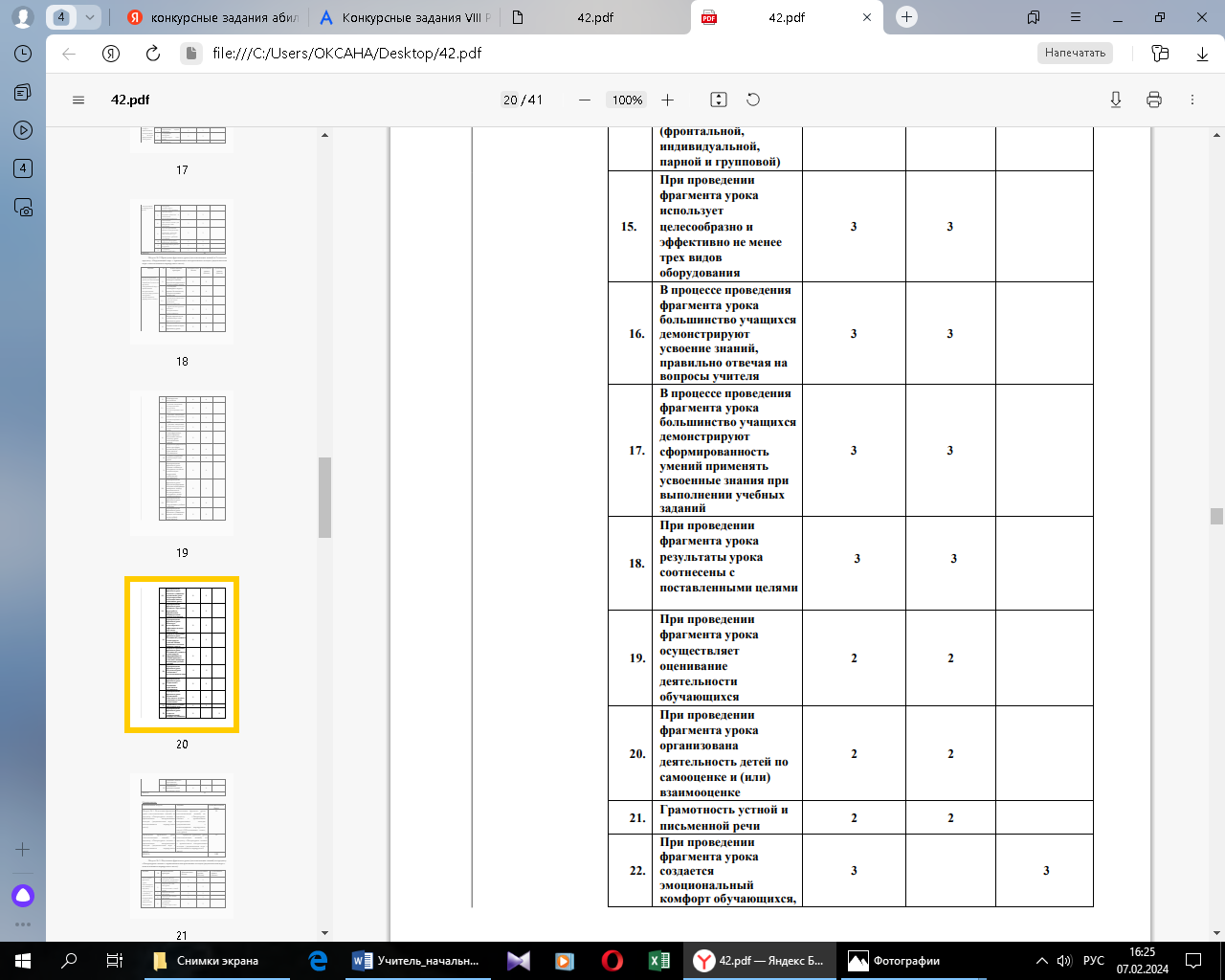 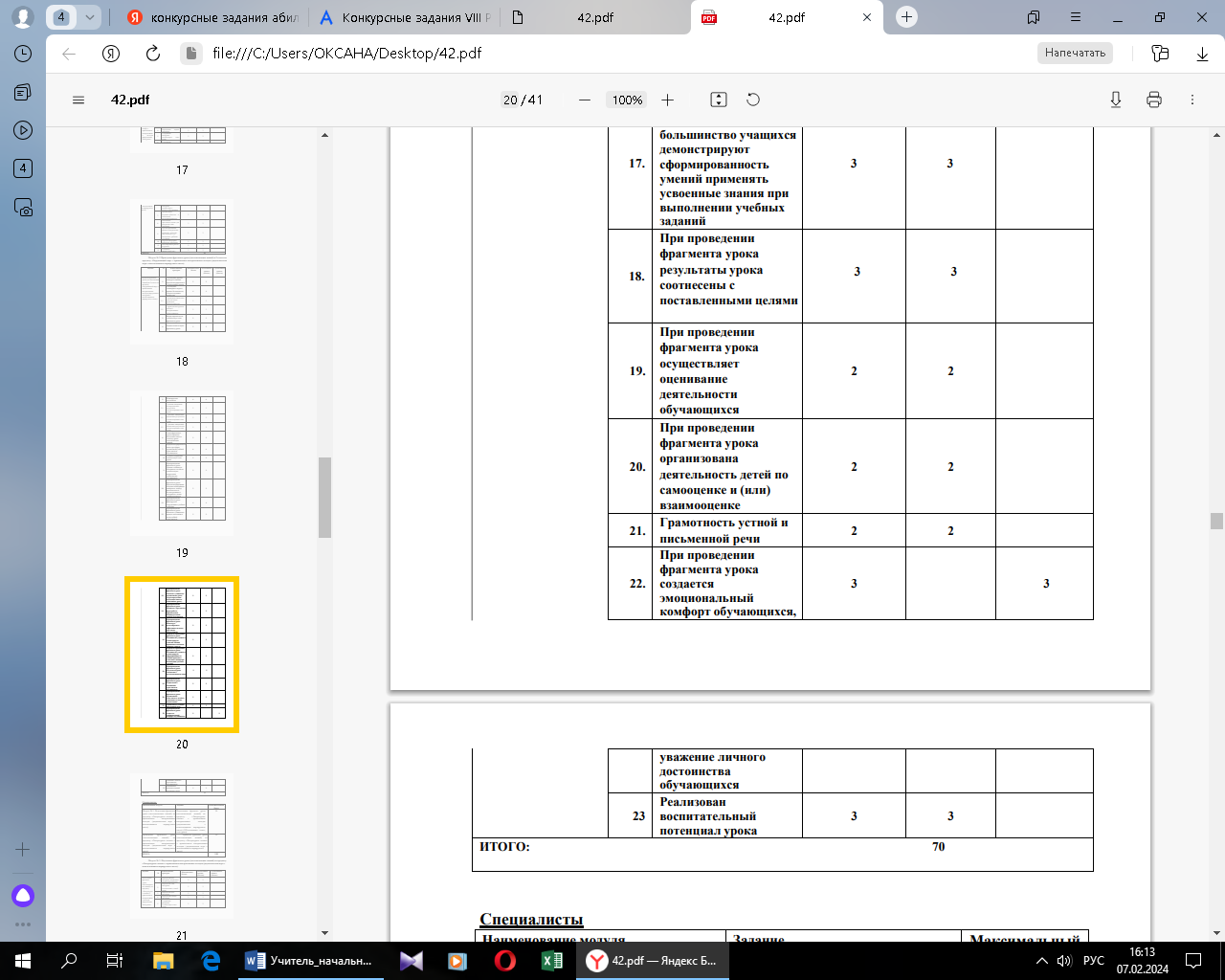 3.Перечень используемого оборудования, инструментов и расходных материалов (для всех категорий участников).ПЕРЕЧЕНЬ ОБОРУДОВАНИЯ НА 1-ГО УЧАСТНИКА (конкурсная площадка) Оборудование, инструменты, ПО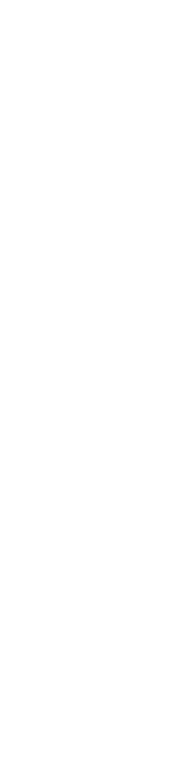 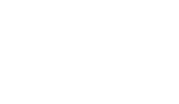 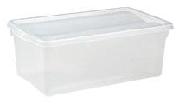 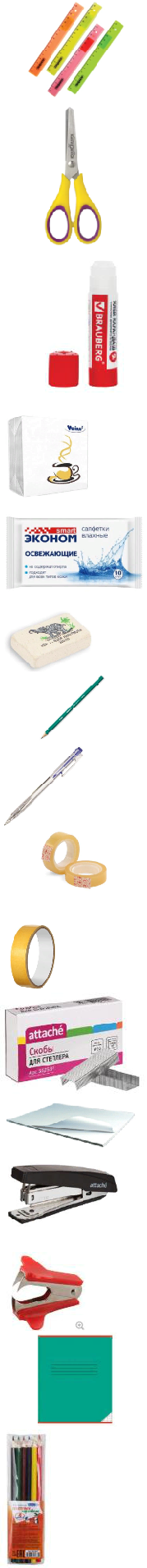 РАСХОДНЫЕ МАТЕРИАЛЫ, ОБОРУДОВАНИЕ И ИНСТРУМЕНТЫ, КОТОРЫЕ УЧАСТНИКИ ДОЛЖНЫ ИМЕТЬ ПРИ СЕБЕДОПОЛНИТЕЛЬНОЕ ОБОРУДОВАНИЕ, ИНСТРУМЕНТЫ КОТОРОЕ МОЖЕТ ПРИВЕЗТИ С СОБОЙ УЧАСТНИК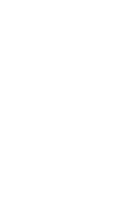 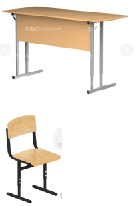 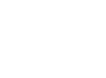 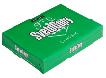 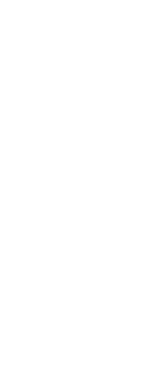 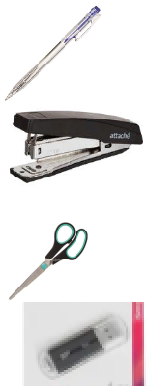 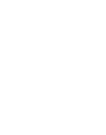 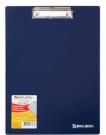 ОБЩАЯ ИНФРАСТРУКТУРА КОНКУРСНОЙ ПЛОЩАДКИПеречень оборудования, инструментов, средств индивидуальной защиты и т.п.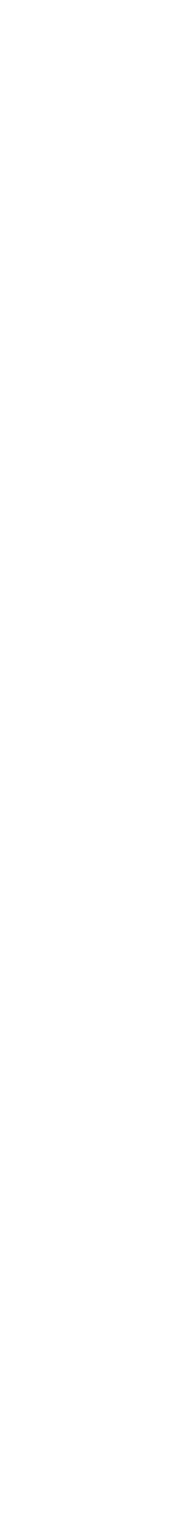 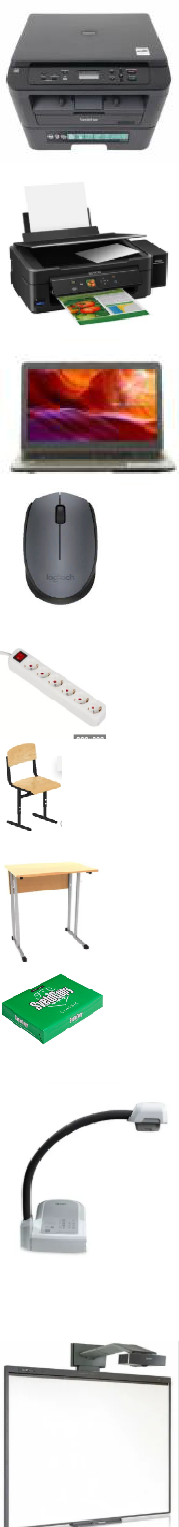 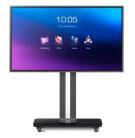 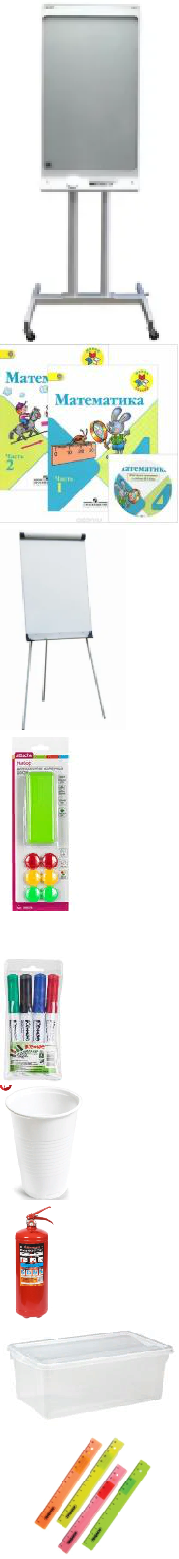 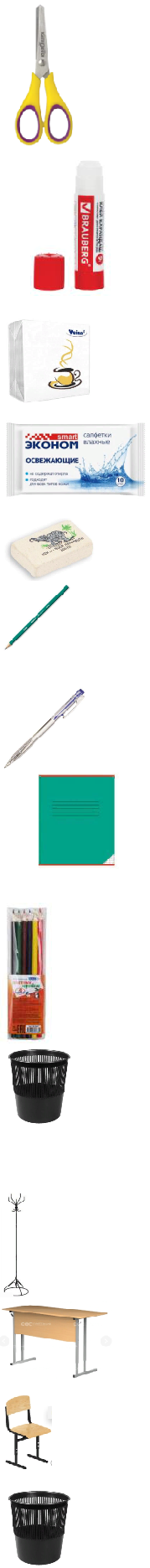 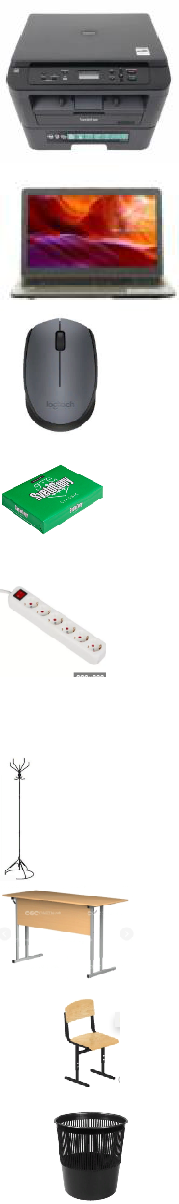 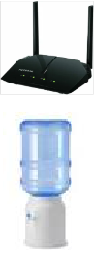 Минимальные требования к оснащению рабочих мест с учетом всех основных нозологий.6. Требования охраны труда и техники безопасности6.1. Общие требования охраны труда и техники безопасности6.1.1. К выполнению конкурсных заданий под руководством экспертов Чемпионата «Абилимпикс» допускаются участники, прошедшие инструктаж по технике безопасности, не имеющие противопоказаний по состоянию здоровья.6.1.2. Участники должны соблюдать правила поведения, расписание и график проведения конкурсных испытаний, установленные режимы труда и отдыха.6.1.3. При выполнении конкурсных заданий по компетенции «Учитель начальных классов», возможно воздействие на конкурсантов следующих опасных и вредных факторов:возникновение пожара при неисправности проводки, использование открытого огня;травмы при возникновении паники в случае пожара и других чрезвычайных ситуаций.6.1.4. В процессе выполнения конкурсных заданий участники должны соблюдать правила личной гигиены, мыть руки после пользования туалетам, содержать рабочее место в чистоте.6.1.5. Участники обязаны соблюдать правила пожарной безопасности, знать места расположения первичных средств пожаротушения. Помещение для проведения конкурсных заданий снабжается порошковыми или углекислотными огнетушителями.6.1.6.	При	несчастном	случае	и	при	выявленных	нарушениях	охраны	трудана	рабочем	месте	пострадавший	или	очевидец	обязан	немедленно	прекратить	работуи сообщить о случившемся Главному эксперту.6.1.7. Ответственность за несчастные случаи, происшедшие в помещении для проведения конкурсных заданий несут лица, как непосредственно нарушившие правила безопасной работы, так и лица административно-технического персонала, которые не обеспечили:выполнение организационно-технических мероприятий, предотвращающих возможность возникновения несчастных случаев;соответствие рабочего места требованиям охраны труда.6.1.8. Конкурсанты, допустившие невыполнение или нарушение инструкции по охране труда, привлекаются к ответственности в соответствии с Настоящей инструкцией6.2. Специальные требования охраны труда и техники безопасности6.2.1.	Условия	труда	на	рабочих	местах	должны	соответствовать	оптимальнымдопустимым по микроклиматическим параметрам. Не допускается присутствие вредных химических веществ, включая аллергены, канцерогены, оксиды металлов, аэрозоли преимущественно фиброгенного действия. Не допускается наличие тепловых излучений; локальной вибрации, электромагнитных излучений, ультрафиолетовой радиации. Уровни шума на рабочих местах и освещенность должны соответствовать действующим нормативам.6.2.2. Помещения для проведения Чемпионата размещают с ориентированием окон на теневую сторону. В случае ориентации окон на юг, юго-запад предусматривается защита от прямых солнечных лучей.6.2.3. Расположение шкафов, конструкция стеллажей должны исключать вынужденныенаклоны	туловища;	полки	должны	быть	расположены	на	уровне	плечне выше человеческого роста; столы - с регулируемыми высотой и углом наклона поверхности; стулья (кресла) - с регулируемыми высотой сиденья и положением спинки.6.3. Требования охраны труда и техники безопасности перед началом работы6.3.1. Перед началом работы конкурсанты должны выполнить следующее:Внимательно изучить содержание и порядок проведения практического конкурсного задания, а также безопасные приемы его выполнения.- Подготовить необходимые для работы материалы, приспособления, канцтовары и разложить их на свои места, убрать с рабочего стола все лишнее.6.3.2. Перед началом работы Главный эксперт обязан выполнить следующее:Тщательно проверить все помещения, эвакуационные пути и выходы на соответствие их требованиям пожарной безопасности, а также убедиться в наличии и исправности первичных средств пожаротушения, связи и пожарной автоматики.Перед началом работы следует убедиться в исправности электропроводки, выключателей, штепсельных розеток, наличии заземления компьютера, его работоспособности.Проветрить помещения, где будет проводиться конкурсные задания на исправность электроприборов и др. потенциально опасных источников.6.3.3. В случае обнаружения неисправностей к работе не приступать. Сообщить Главному эксперту и только после устранения неполадок и разрешения эксперта приступить к работе.6.4. Требование охраны труда и техники безопасности во время работы6.4.1. В помещении, где проводятся конкурсные задания, должны неотлучно находиться назначенные ответственные лица.6.4.2. Строго выполнять все указания членов жюри при проведении конкурсных заданий, самостоятельно не предпринимать никаких действий.6.4.3. Все эвакуационные выходы во время проведения конкурсных заданий остаются открытыми, световые указатели «Выход» должны быть во включенном состоянии.6.4.4. При проведении конкурсных заданий запрещается применять открытый огонь, устраивать световые эффекты с применением химических и других веществ, могущих вызвать загорание.6.4.5. Во время работы не отвлекаться и не отвлекать других Участников посторонними разговорами.6.4.6. Не допускать на свое рабочее место лиц, не имеющих отношения к конкурсному заданию.6.4.7. Свое рабочее место содержать в чистоте и порядке.6.4.8. Обеспечить безопасное хранение режущих и других опасных предметов (ножницы, иголки, кнопки и прочее).6.4.9. Соблюдать технику безопасности при работе:с ножницамиХранить ножницы в указанном месте в определённом положении.При работе внимательно следить за направлением резания.Не работать с тупыми ножницами и с ослабленным шарнирным креплением.Не держать ножницы лезвием вверх.Не оставлять ножницы с открытыми лезвиями.Не резать ножницами на ходу.Не подходить к Участникам во время работы.Передавать закрытые ножницы кольцами вперёд.Во время работы удерживать материал левой рукой так, чтобы пальцы были в стороне от лезвия.с клеемС клеем обращаться осторожно. Клей ядовит!Наносить клей на поверхность изделия только кистью.Нельзя, чтобы клей попадал на пальцы рук, лицо, особенно глаза.При попадании клея в глаза надо немедленно промыть их в большом количестве воды.По окончании работы обязательно вымыть руки и кисть.При работе с клеем пользоваться салфеткой.6.5. Требование охраны труда и техники безопасности в аварийных ситуациях6.5.1. При возникновении пожара или задымления следует немедленно обесточить электрооборудование, принять меры к эвакуации людей, сообщить об этом членам жюрив ближайшую пожарную часть. Приступить к тушению пожара имеющимися первичными средствами пожаротушения.6.5.2. При несчастном случае или внезапном заболевании необходимо в первую очередь прекратить конкурсное задание, сообщить о случившемся членам жюри, которые должны принять мероприятия по оказанию первой помощи пострадавшим, вызвать медицинскогоработника, скорую помощь, при необходимости отправить пострадавшего в ближайшее лечебное учреждение.6.6. Требование охраны труда и техники безопасности по окончании работы6.6.1. После окончания работы конкурсант обязан:Привести в порядок рабочее место, сложить все материалы, приспособления и канцтовары в отведенное для них место.Сдать рабочее место членам жюри6.6.2. Технический персонал после окончания работы обязан:Тщательно проветрить помещение и провести влажную уборку.Закрыт окна, форточки, фрамуги и выключить свет.Тщательно вымыть руки с мылом6.7. Ответственность6.7.1. Виновные в нарушении правил охраны труда, техники безопасности и производственной санитарии, подвергаются дисциплинарным взысканиям.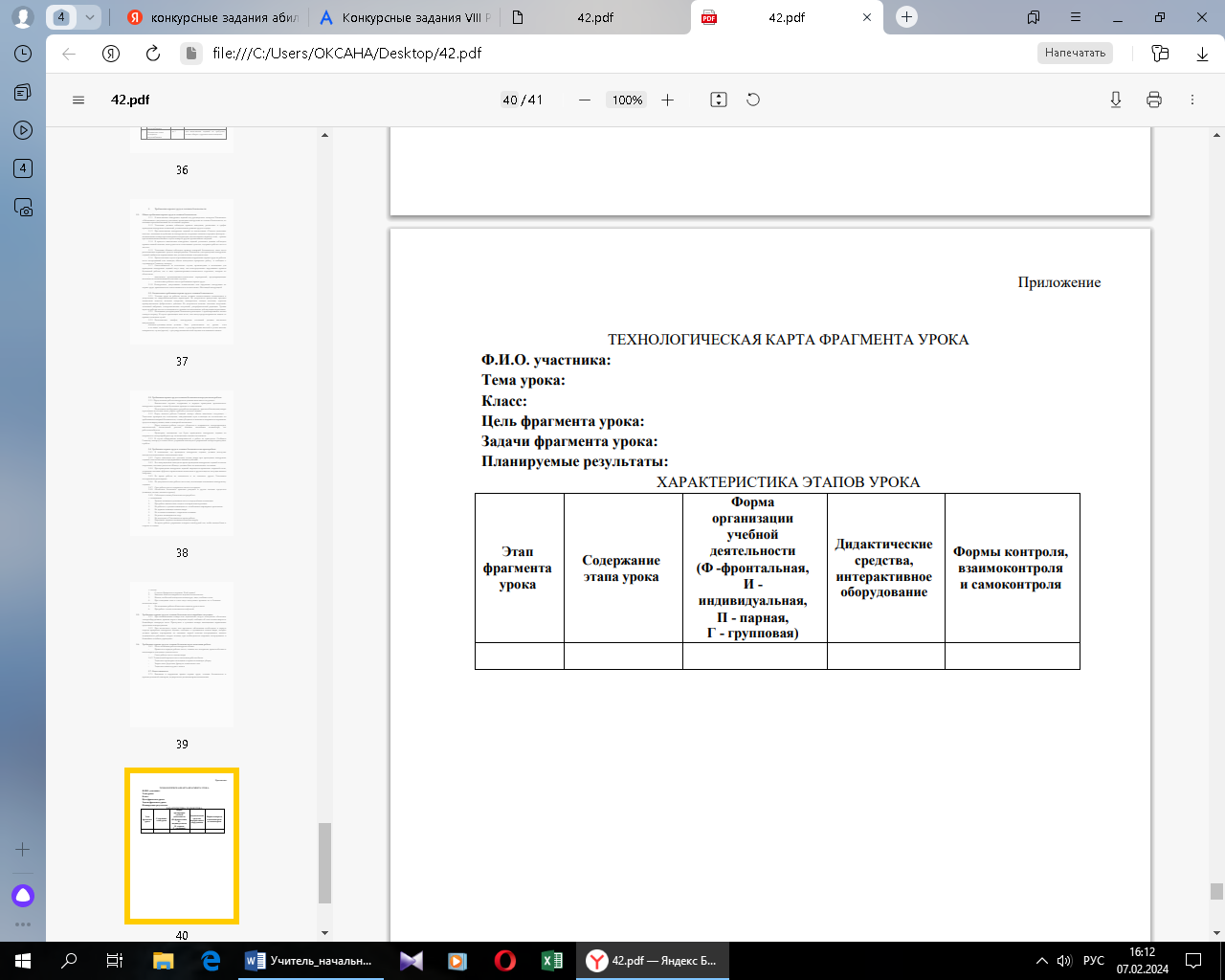 СтудентыФГОС СПО по специальности 44.02.02 Преподавание в начальных классах (утв. приказом Министерства образования и науки РФ от 27 октября 2014 г. N 1353) С изменениями и дополнениями от 25 марта 2015 г., 13 июля 2021 г.НаименованиеНаименование модуляНаименование модуляНаименование модуляВремяПолученный результаткатегории участникапроведенияпроведениямодуляОбщее время выполнения конкурсного задания: 3 часаОбщее время выполнения конкурсного задания: 3 часаОбщее время выполнения конкурсного задания: 3 часаОбщее время выполнения конкурсного задания: 3 часаОбщее время выполнения конкурсного задания: 3 часаОбщее время выполнения конкурсного задания: 3 часаСтудентМодуль 1. Подготовка фрагмента урока (систематизации знаний) во 2 классе по предмету «Окружающий мир» с применением интерактивных методов (дидактическая игра  с использованием маршрутного листа).Модуль 1. Подготовка фрагмента урока (систематизации знаний) во 2 классе по предмету «Окружающий мир» с применением интерактивных методов (дидактическая игра  с использованием маршрутного листа).Модуль 1. Подготовка фрагмента урока (систематизации знаний) во 2 классе по предмету «Окружающий мир» с применением интерактивных методов (дидактическая игра  с использованием маршрутного листа).90 минутДидактическая играМодуль 1. Подготовка фрагмента урока (систематизации знаний) во 2 классе по предмету «Окружающий мир» с применением интерактивных методов (дидактическая игра  с использованием маршрутного листа).Модуль 1. Подготовка фрагмента урока (систематизации знаний) во 2 классе по предмету «Окружающий мир» с применением интерактивных методов (дидактическая игра  с использованием маршрутного листа).Модуль 1. Подготовка фрагмента урока (систематизации знаний) во 2 классе по предмету «Окружающий мир» с применением интерактивных методов (дидактическая игра  с использованием маршрутного листа).Модуль 1. Подготовка фрагмента урока (систематизации знаний) во 2 классе по предмету «Окружающий мир» с применением интерактивных методов (дидактическая игра  с использованием маршрутного листа).Модуль 1. Подготовка фрагмента урока (систематизации знаний) во 2 классе по предмету «Окружающий мир» с применением интерактивных методов (дидактическая игра  с использованием маршрутного листа).Модуль 1. Подготовка фрагмента урока (систематизации знаний) во 2 классе по предмету «Окружающий мир» с применением интерактивных методов (дидактическая игра  с использованием маршрутного листа).Модуль 1. Подготовка фрагмента урока (систематизации знаний) во 2 классе по предмету «Окружающий мир» с применением интерактивных методов (дидактическая игра  с использованием маршрутного листа).Модуль 1. Подготовка фрагмента урока (систематизации знаний) во 2 классе по предмету «Окружающий мир» с применением интерактивных методов (дидактическая игра  с использованием маршрутного листа).Модуль 1. Подготовка фрагмента урока (систематизации знаний) во 2 классе по предмету «Окружающий мир» с применением интерактивных методов (дидактическая игра  с использованием маршрутного листа).Модуль 1. Подготовка фрагмента урока (систематизации знаний) во 2 классе по предмету «Окружающий мир» с применением интерактивных методов (дидактическая игра  с использованием маршрутного листа).Модуль 1. Подготовка фрагмента урока (систематизации знаний) во 2 классе по предмету «Окружающий мир» с применением интерактивных методов (дидактическая игра  с использованием маршрутного листа).Модуль 1. Подготовка фрагмента урока (систематизации знаний) во 2 классе по предмету «Окружающий мир» с применением интерактивных методов (дидактическая игра  с использованием маршрутного листа).Модуль 2.Проведение фрагмента урока (систематизации знаний) в 2 классе по предмету «Окружающий мир» с применением интерактивных методов (дидактическая играс использованием маршрутного листа).Поведение фрагмента урока одним участником  – 15 мин., подготовка к проведению фрагмента урока на одного участника -3минОбщее время -90 минПоведение фрагмента урока одним участником  – 15 мин., подготовка к проведению фрагмента урока на одного участника -3минОбщее время -90 минПроведениефрагментаурока с привлечением волонтеровПроведениефрагментаурока с привлечением волонтеровМодуль 2.Проведение фрагмента урока (систематизации знаний) в 2 классе по предмету «Окружающий мир» с применением интерактивных методов (дидактическая играс использованием маршрутного листа).Поведение фрагмента урока одним участником  – 15 мин., подготовка к проведению фрагмента урока на одного участника -3минОбщее время -90 минПоведение фрагмента урока одним участником  – 15 мин., подготовка к проведению фрагмента урока на одного участника -3минОбщее время -90 минПроведениефрагментаурока с привлечением волонтеровПроведениефрагментаурока с привлечением волонтеровМодуль 2.Проведение фрагмента урока (систематизации знаний) в 2 классе по предмету «Окружающий мир» с применением интерактивных методов (дидактическая играс использованием маршрутного листа).Поведение фрагмента урока одним участником  – 15 мин., подготовка к проведению фрагмента урока на одного участника -3минОбщее время -90 минПоведение фрагмента урока одним участником  – 15 мин., подготовка к проведению фрагмента урока на одного участника -3минОбщее время -90 минПроведениефрагментаурока с привлечением волонтеровПроведениефрагментаурока с привлечением волонтеровМодуль 2.Проведение фрагмента урока (систематизации знаний) в 2 классе по предмету «Окружающий мир» с применением интерактивных методов (дидактическая играс использованием маршрутного листа).Поведение фрагмента урока одним участником  – 15 мин., подготовка к проведению фрагмента урока на одного участника -3минОбщее время -90 минПоведение фрагмента урока одним участником  – 15 мин., подготовка к проведению фрагмента урока на одного участника -3минОбщее время -90 минПроведениефрагментаурока с привлечением волонтеровПроведениефрагментаурока с привлечением волонтеровМодуль 2.Проведение фрагмента урока (систематизации знаний) в 2 классе по предмету «Окружающий мир» с применением интерактивных методов (дидактическая играс использованием маршрутного листа).Поведение фрагмента урока одним участником  – 15 мин., подготовка к проведению фрагмента урока на одного участника -3минОбщее время -90 минПоведение фрагмента урока одним участником  – 15 мин., подготовка к проведению фрагмента урока на одного участника -3минОбщее время -90 минПроведениефрагментаурока с привлечением волонтеровПроведениефрагментаурока с привлечением волонтеровМодуль 2.Проведение фрагмента урока (систематизации знаний) в 2 классе по предмету «Окружающий мир» с применением интерактивных методов (дидактическая играс использованием маршрутного листа).Поведение фрагмента урока одним участником  – 15 мин., подготовка к проведению фрагмента урока на одного участника -3минОбщее время -90 минПоведение фрагмента урока одним участником  – 15 мин., подготовка к проведению фрагмента урока на одного участника -3минОбщее время -90 минПроведениефрагментаурока с привлечением волонтеровПроведениефрагментаурока с привлечением волонтеровМодуль 2.Проведение фрагмента урока (систематизации знаний) в 2 классе по предмету «Окружающий мир» с применением интерактивных методов (дидактическая играс использованием маршрутного листа).Поведение фрагмента урока одним участником  – 15 мин., подготовка к проведению фрагмента урока на одного участника -3минОбщее время -90 минПоведение фрагмента урока одним участником  – 15 мин., подготовка к проведению фрагмента урока на одного участника -3минОбщее время -90 минПроведениефрагментаурока с привлечением волонтеровПроведениефрагментаурока с привлечением волонтеровНаименование модуляЗаданиеЗаданиеМаксимальныйбаллМодуль № 1. Подготовка фрагмента урока (систематизации знаний) во 2 классе по предмету «Окружающий мир» с применением интерактивных методов (дидактическая игра с использованием маршрутного листа).Подготовить фрагмент урока (систематизации знаний) во 2 классе по предмету «Окружающий мир» с применением интерактивных методов (дидактическая игра с использованием маршрутного листа).Подготовить фрагмент урока (систематизации знаний) во 2 классе по предмету «Окружающий мир» с применением интерактивных методов (дидактическая игра с использованием маршрутного листа).Модуль № 1. Подготовка фрагмента урока (систематизации знаний) во 2 классе по предмету «Окружающий мир» с применением интерактивных методов (дидактическая игра с использованием маршрутного листа).Подготовить фрагмент урока (систематизации знаний) во 2 классе по предмету «Окружающий мир» с применением интерактивных методов (дидактическая игра с использованием маршрутного листа).Подготовить фрагмент урока (систематизации знаний) во 2 классе по предмету «Окружающий мир» с применением интерактивных методов (дидактическая игра с использованием маршрутного листа).Модуль № 1. Подготовка фрагмента урока (систематизации знаний) во 2 классе по предмету «Окружающий мир» с применением интерактивных методов (дидактическая игра с использованием маршрутного листа).Подготовить фрагмент урока (систематизации знаний) во 2 классе по предмету «Окружающий мир» с применением интерактивных методов (дидактическая игра с использованием маршрутного листа).Подготовить фрагмент урока (систематизации знаний) во 2 классе по предмету «Окружающий мир» с применением интерактивных методов (дидактическая игра с использованием маршрутного листа).Модуль № 1. Подготовка фрагмента урока (систематизации знаний) во 2 классе по предмету «Окружающий мир» с применением интерактивных методов (дидактическая игра с использованием маршрутного листа).Подготовить фрагмент урока (систематизации знаний) во 2 классе по предмету «Окружающий мир» с применением интерактивных методов (дидактическая игра с использованием маршрутного листа).Подготовить фрагмент урока (систематизации знаний) во 2 классе по предмету «Окружающий мир» с применением интерактивных методов (дидактическая игра с использованием маршрутного листа).30Модуль № 1. Подготовка фрагмента урока (систематизации знаний) во 2 классе по предмету «Окружающий мир» с применением интерактивных методов (дидактическая игра с использованием маршрутного листа).Подготовить фрагмент урока (систематизации знаний) во 2 классе по предмету «Окружающий мир» с применением интерактивных методов (дидактическая игра с использованием маршрутного листа).Подготовить фрагмент урока (систематизации знаний) во 2 классе по предмету «Окружающий мир» с применением интерактивных методов (дидактическая игра с использованием маршрутного листа).Модуль № 1. Подготовка фрагмента урока (систематизации знаний) во 2 классе по предмету «Окружающий мир» с применением интерактивных методов (дидактическая игра с использованием маршрутного листа).Подготовить фрагмент урока (систематизации знаний) во 2 классе по предмету «Окружающий мир» с применением интерактивных методов (дидактическая игра с использованием маршрутного листа).Подготовить фрагмент урока (систематизации знаний) во 2 классе по предмету «Окружающий мир» с применением интерактивных методов (дидактическая игра с использованием маршрутного листа).Модуль № 2. Проведение фрагмента урока (систематизации знаний) во 2 классе по предмету «Окружающий мир» с применением интерактивных методов (виртуальная экскурсия с использованием маршрутного листа).Провести фрагмент урока (систематизации знаний) во 2 классе по предмету «Окружающий мир» с применением интерактивных методов (виртуальная экскурсия с использованием маршрутного листа).Провести фрагмент урока (систематизации знаний) во 2 классе по предмету «Окружающий мир» с применением интерактивных методов (виртуальная экскурсия с использованием маршрутного листа).70Модуль № 2. Проведение фрагмента урока (систематизации знаний) во 2 классе по предмету «Окружающий мир» с применением интерактивных методов (виртуальная экскурсия с использованием маршрутного листа).Провести фрагмент урока (систематизации знаний) во 2 классе по предмету «Окружающий мир» с применением интерактивных методов (виртуальная экскурсия с использованием маршрутного листа).Провести фрагмент урока (систематизации знаний) во 2 классе по предмету «Окружающий мир» с применением интерактивных методов (виртуальная экскурсия с использованием маршрутного листа).Модуль № 2. Проведение фрагмента урока (систематизации знаний) во 2 классе по предмету «Окружающий мир» с применением интерактивных методов (виртуальная экскурсия с использованием маршрутного листа).Провести фрагмент урока (систематизации знаний) во 2 классе по предмету «Окружающий мир» с применением интерактивных методов (виртуальная экскурсия с использованием маршрутного листа).Провести фрагмент урока (систематизации знаний) во 2 классе по предмету «Окружающий мир» с применением интерактивных методов (виртуальная экскурсия с использованием маршрутного листа).Модуль № 2. Проведение фрагмента урока (систематизации знаний) во 2 классе по предмету «Окружающий мир» с применением интерактивных методов (виртуальная экскурсия с использованием маршрутного листа).Провести фрагмент урока (систематизации знаний) во 2 классе по предмету «Окружающий мир» с применением интерактивных методов (виртуальная экскурсия с использованием маршрутного листа).Провести фрагмент урока (систематизации знаний) во 2 классе по предмету «Окружающий мир» с применением интерактивных методов (виртуальная экскурсия с использованием маршрутного листа).Модуль № 2. Проведение фрагмента урока (систематизации знаний) во 2 классе по предмету «Окружающий мир» с применением интерактивных методов (виртуальная экскурсия с использованием маршрутного листа).Провести фрагмент урока (систематизации знаний) во 2 классе по предмету «Окружающий мир» с применением интерактивных методов (виртуальная экскурсия с использованием маршрутного листа).Провести фрагмент урока (систематизации знаний) во 2 классе по предмету «Окружающий мир» с применением интерактивных методов (виртуальная экскурсия с использованием маршрутного листа).Модуль № 2. Проведение фрагмента урока (систематизации знаний) во 2 классе по предмету «Окружающий мир» с применением интерактивных методов (виртуальная экскурсия с использованием маршрутного листа).Провести фрагмент урока (систематизации знаний) во 2 классе по предмету «Окружающий мир» с применением интерактивных методов (виртуальная экскурсия с использованием маршрутного листа).Провести фрагмент урока (систематизации знаний) во 2 классе по предмету «Окружающий мир» с применением интерактивных методов (виртуальная экскурсия с использованием маршрутного листа).ИТОГО100№НаименованиеФотоСсылка на сайт с тех.Ед.Кооборудованияхарактеристиками либо тех.измерел-илихарактеристики оборудования,ниявоинструмента,инструментовили мебелиинструментовили мебели1НоутбукCPU i5 / RAM 8 GB / HDD 1Tb /шт1GPU 2 GB / Win10 / 15.6" Full HD(1920x1080)2КомпьютернаяТип соединения:шт1мышьпроводная/беспроводная.Количество кнопок: 2. Колесопрокрутки: Есть3СтолДлина - 1 200 мм, ширина - 500 ммшт1ученическийГруппа роста - 5-7двухместный4СтулРостовая группа: 5-7шт1ученический5Флешка4 Гбшт16Доска-планшетс прижимом А4 (313×225 мм),шт1для письма от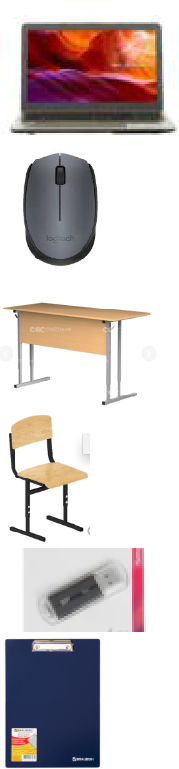 пластик, 1,5 мм,рукиПЕРЕЧЕНЬ РАСХОДНЫХ МАТЕРИАЛОВ НА 1 УЧАСТНИКАПЕРЕЧЕНЬ РАСХОДНЫХ МАТЕРИАЛОВ НА 1 УЧАСТНИКАПЕРЕЧЕНЬ РАСХОДНЫХ МАТЕРИАЛОВ НА 1 УЧАСТНИКАПЕРЕЧЕНЬ РАСХОДНЫХ МАТЕРИАЛОВ НА 1 УЧАСТНИКА№НаименованиеФотоСсылка на сайт с тех.Ед.Корасходныххарактеристиками либо тех.измерел-материаловхарактеристики оборудования,ниявоинструментов1Контейнер дляпластиковый 5 литровшт1раздаточныхматериалов2Линейка16 см, пластиковая, прозрачнаяшт13НожницыДлина — 125 мм.шт1детскиеЗакругленные концы — да.безопасные дляМатериал лезвия — нержавеющаятворчествасталь. Материал ручек — пластик срезиновыми вставками4Клей-карандашВес — 9 г.шт1Состав клея — PVP.Назначение — бумага, картон,фотобумага.Форма корпуса — круглая.5БумажныеСалфетки бумажные 24x24 смшт1салфеткибелые 1-слойные 50 штук вупаковке6ВлажныеВлажные салфетки освежающиешт1салфеткиЭконом smart 10 штук в упаковке7ЛастикЛастик каучуковыйшт18КарандашКарандаш чернографитный  НВшт1заточенный9Ручка шариковаяСиняяшт110СкотчПрозрачный 12 мм х 10 мшт111ДвустороннийПрозрачный  25 мм х 5 мшт1скотч12Скобы для№10 оцинкованные (1000 штук вшт1степлераупаковке)13ВатманА1 (610 х 860 мм), 1 лист,шт1плотность 200 г/м214СтеплерКоличество пробиваемыхшт1листов:10листТип и размер скоб для степлера:1016АнтистеплерРазмер скоб:10, 24/6, 26/6ммшт1Материал корпуса:пластик17Тетрадь в клетку12 листовшт119ЦветныеНабор 6 цветовшт1карандаши----РАСХОДНЫЕ МАТЕРИАЛЫ И ОБОРУДОВАНИЕ, ЗАПРЕЩЕННЫЕ НАРАСХОДНЫЕ МАТЕРИАЛЫ И ОБОРУДОВАНИЕ, ЗАПРЕЩЕННЫЕ НАРАСХОДНЫЕ МАТЕРИАЛЫ И ОБОРУДОВАНИЕ, ЗАПРЕЩЕННЫЕ НАРАСХОДНЫЕ МАТЕРИАЛЫ И ОБОРУДОВАНИЕ, ЗАПРЕЩЕННЫЕ НАПЛОЩАДКЕПЛОЩАДКЕ----№НаименованиеНаименованиСсылка на сайт с тех.Ед.Коехарактеристиками либо тех.измерел-оборудованияхарактеристики оборудованияниявоилиинструмента,или мебели----ОБОРУДОВАНИЕ НА 1-ГО ЭКСПЕРТАОБОРУДОВАНИЕ НА 1-ГО ЭКСПЕРТАПеречень оборудования и мебельПеречень оборудования и мебель№НаименованиеФотоСсылка на сайт с тех.Ед.Конеобходимогохарактеристиками либо тех.измерел-оборудованияхарактеристики оборудованияниявоилихарактеристики оборудованияниявоилиинструмента,или мебели1СтолДлина - 1 200 мм, ширина - 500 ммшт1/2ученическийГруппа роста - 5-7двухместный2СтулРостовая группа: 5-7шт1ученическийРАСХОДНЫЕ МАТЕРИАЛЫ НА 1 Эксперта (при необходимости)РАСХОДНЫЕ МАТЕРИАЛЫ НА 1 Эксперта (при необходимости)РАСХОДНЫЕ МАТЕРИАЛЫ НА 1 Эксперта (при необходимости)РАСХОДНЫЕ МАТЕРИАЛЫ НА 1 Эксперта (при необходимости)№НаименованиеФотоТехнические характеристикиЕд.Коп/прасходныхоборудования, инструментов и ссылкаизмеренл-материаловна сайт производителя, поставщикаиявоБумага дляA4, 80 г/кв.м, 500 листовшт1/5офиснойтехникиРучка шариковаяСиняяшт1СтеплерКоличество пробиваемыхшт1/5листов:10листТип и размер скоб для степлера:10НожницыНожницы  200 мм с пластиковымишт1/5ручкамиФлешка4 Гбшт1/5Доска-планшетс прижимом А4 (313×225 мм),шт1для письма отпластик, 1,5 мм,руки№НаименованиеФотоСсылка на сайт с тех.Ед.Конеобходимогохарактеристиками либо тех.измерел-оборудования,характеристики оборудованияниявосредствахарактеристики оборудованияниявосредстваиндивидуальной защиты1МФУА4 лазерное, чёрно-белоешт12ПринтерА4 цветная печатьшт13НоутбукCPU i5 / RAM 8 GB / HDD 1Tb /шт3GPU 2 GB / Win10 / 15.6" Full HD(1920x1080)4КомпьютернаяТип соединения:шт3мышьпроводная/беспроводная.Количество кнопок: 2. Колесопрокрутки: Есть5Удлинитель5 м, 5 гнездшт58СтулРостовая группа: 5-7шт6ученический9Стол900х70 ммшт6одноместныйРостовая группа: 5-711Бумага дляA4, 80 г/кв.м, 500 листовпачка3офиснойтехники13Документ-Разрешение: 1920 x 1080, 1080p,шт1камерафокусировка: авто / ручная,увеличение: 8х оптический зум +10х цифровой зум, суммарно 80х,разъемы: vga in, vga out, dvi-i out,usb: usb-a, usb 2.0, гнездо для картпамяти sd/sdhc14ИнтерактивнаяДиагональ 87"/221 cm, форматшт1доска, лоток для16:10, ультракороткофокусныйинтерактивнойпроектор, распознавание касанийдоски, проектор,маркера и пальцевпрограммноеобеспечение,мобильнаястойка для доски15ИнтерактивныйДиагональ: 75 ",Разрешение: Ultraшт1дисплей,HD 4K (3840x2160), Контрастность:программное5000:1, Яркость панели: 360 кд/м2,обеспечение,Одновременные касания: 8мобильнаястойка длядисплея16ЭлектронныйSmart Kapp 42 на мобильной стойкешт1флипчарт17КомплектыУМК Школа Россиишт12учебниковМатематика, 1-4 класс (авторы:различных УМКМоро М.И., Волкова С.И.,Степанова С.В.)20Флипчарт70x100 см на треногешт1магнитно-маркерныйНаборГубка-стиратель и 6 магнитныхшт1принадлежностедержателейй для магнитно-маркерной доскиНабор маркеров4 цвета (толщина линии 2-5 мм)для досок24СтаканчикиОбъем 200 млшт.300одноразовыеНазначение: для холодных игорячих напитков25ОгнетушительКласс В - 55 ВШт.1порошковыйКласс А - 2 АОП-426Контейнер дляпластиковый 5 литровшт1раздаточныхматериалов27Линейка16 см, пластиковая, прозрачнаяшт53НожницыДлина — 125 мм.шт1детскиеЗакругленные концы — да.безопасные дляМатериал лезвия — нержавеющаятворчествасталь. Материал ручек — пластик срезиновыми вставками4Клей-карандашВес — 9 г.шт1Состав клея — PVP.Назначение — бумага, картон,фотобумага.Форма корпуса — круглая.5БумажныеСалфетки бумажные 24x24 смшт1салфеткибелые 1-слойные 50 штук вупаковке6ВлажныеВлажные салфетки освежающиешт1салфеткиЭконом smart 10 штук в упаковке7ЛастикЛастик каучуковыйшт18КарандашКарандаш чернографитный  НВшт1заточенный9Ручка шариковаяСиняяшт117Тетрадь в клетку12 листовшт119ЦветныеНабор 6 цветовшт1карандаши20МусорнаяПластиковая 10 лшт1корзинаКОМНАТА ЭКСПЕРТОВКОМНАТА ЭКСПЕРТОВПеречень оборудования, мебель, канцелярия и т.п.Перечень оборудования, мебель, канцелярия и т.п.Перечень оборудования, мебель, канцелярия и т.п.1ВешалкаНапольная на 5 персоншт1/52СтолДлина - 1 200 мм, ширина - 500 ммшт3ученическийГруппа роста - 5-7двухместный3СтулРостовая группа: 5-7шт6ученический4МусорнаяПластиковая 10 лшт1корзина4МФУА4 лазерное, чёрно-белоешт15НоутбукCPU i5 / RAM 8 GB / HDD 1Tb /шт1GPU 2 GB / Win10 / 15.6" Full HD(1920x1080)6КомпьютернаяТип соединения:шт1мышьпроводная/беспроводная.Количество кнопок: 2. Колесопрокрутки: Есть7Бумага дляA4, 80 г/кв.м, 500 листовшт1/5офиснойтехники8Удлинитель5 м, 5 гнездшт1КОМНАТА УЧАСТНИКОВКОМНАТА УЧАСТНИКОВПеречень оборудования, мебель, канцелярия и т.п.Перечень оборудования, мебель, канцелярия и т.п.Перечень оборудования, мебель, канцелярия и т.п.1ВешалкаНапольная на 5 персоншт2/102СтолДлина - 1 200 мм, ширина - 500 ммшт2ученическийГруппа роста - 5-7двухместный3СтулРостовая группа: 5-7шт10ученический4МусорнаяПластиковая 10 лшт1корзинаДОПОЛНИТЕЛЬНЫЕ ТРЕБОВАНИЯ/КОММЕНТАРИИДОПОЛНИТЕЛЬНЫЕ ТРЕБОВАНИЯ/КОММЕНТАРИИДОПОЛНИТЕЛЬНЫЕ ТРЕБОВАНИЯ/КОММЕНТАРИИКоличество точек питания и их характеристикиКоличество точек питания и их характеристикиКоличество точек питания и их характеристики№НаименованиеТех. характеристики1Электричество по220 вольт1 пост для1 пост для1 пост дляконкурснойкаждогокаждогокаждогоплощадке -участникаучастникаучастниканоутбук дляноутбук дляноутбук длядемонстрациидемонстрациидемонстрациизаданийзаданийзаданийДляДляДляэкспертов – наэкспертов – наэкспертов – наМФУ и 3МФУ и 3МФУ и 3компьютеракомпьютеракомпьютераили ноутбукаили ноутбукаили ноутбука2Wi-Fi с выходомСкорость мин 3 Мбит на каждогов интернет дляучастникаучастников3Кулер для водынастольный без охлаждения1шт.шт.НаименованиеНаименованиеПлощадь, м.кв.Площадь, м.кв.Площадь, м.кв.Ширина   прохода   междуСпециализированноенозологиирабочими местами, м.оборудование,количество.РабочееместоПлощадьна1При выделенииучастникасобучающегосяобучающегосясученических мест дляне требуетсянарушениемнарушениемдефектамислухаслухаобучающихся с дефектамислухане менее 2,5 м2не менее 2,5 м2слуха расстояние междурядами столов - не менее 0,6м; между столами в ряду - неменее 0,5 м; между рядамистолов и стенами безоконных проемов - не менее0,7 м; между рядом столов истеной с оконнымипроемами - не менее 0,5 м..РабочееместоПлощадьна1При выделении ученическихучастникасобучающегосяобучающегосясмест для обучающихся сне требуетсянарушениемнарушениемдефектамислухаслуханедостатками зрениязренияне менее 3 м2не менее 3 м2расстояние между рядамистолов - не менее 0,6 м;между столами в ряду - неменее 0,5 м; между рядамистолов и стенами безоконных проемов - не менее0,7 м; между рядом столов истеной с оконнымипроемами - не менее 0,5 м.Площадь ученического столадля инвалида по зрениюдолжна быть не менее 1 мширины и 0,6 м глубины дляразмещения брайлевскойлитературы и тифлосредствРабочееместоПлощадьна1Минимальный размер зоныучастникасобучающегосяобучающегосясна одно место с учетомне требуетсянарушениемнарушениемпоражениемпоражениемподъезда и разворотаОДАопорно-коляски равен 1800 x 1800двигательногодвигательногомм.аппарата-неШирина прохода междуменее 3 м2рядами столов для учащихся,передвигающихся в креслах-колясках и на опорах, - неменее 0,9 м; между рядомстолов и стеной с оконнымипроемами - не менее 0,5 м;между рядами столов истенами без оконныхпроемов - не менее 1,0 м.Расстояние между столами вРасстояние между столами вРасстояние между столами вРасстояние между столами вряду - не менее 0,85 м.ряду - не менее 0,85 м.ряду - не менее 0,85 м.РабочееместоПлощадь на 1При выделении ученическихПри выделении ученическихПри выделении ученическихПри выделении ученическихучастникасобучающегося собучающегося смест для обучающихся смест для обучающихся смест для обучающихся сне требуетсясоматическимисоматическимисоматическимисоматическимисоматическимисоматическимизаболеваниямизаболеваниямизаболеваниямизаболеваниями расстояниезаболеваниями расстояниезаболеваниями расстояниезаболеваниями расстояниене менее 2,5 м2между рядами столов - немежду рядами столов - немежду рядами столов - неменее 0,6 м; между столамименее 0,6 м; между столамименее 0,6 м; между столамименее 0,6 м; между столамив ряду - не менее 0,5 м;в ряду - не менее 0,5 м;в ряду - не менее 0,5 м;между рядами столов имежду рядами столов имежду рядами столов истенами без оконныхстенами без оконныхстенами без оконныхпроемов - не менее 0,7 м;проемов - не менее 0,7 м;проемов - не менее 0,7 м;между рядом столов имежду рядом столов имежду рядом столов истеной с оконнымистеной с оконнымистеной с оконнымипроемами - не менее 0,5 м..проемами - не менее 0,5 м..проемами - не менее 0,5 м..проемами - не менее 0,5 м..РабочееместоПлощадь   на1При выделении ученическихПри выделении ученическихПри выделении ученическихПри выделении ученическихучастникасобучающегосясместдляучащихсясне требуетсяментальнымиментальнымиментальныминарушениемнарушениемпсихическогопсихическогонарушенияминарушенияминарушенияминеразвития  расстояние  междуразвития  расстояние  междуразвития  расстояние  междуразвития  расстояние  междуменее 2,5 м2рядами столов - не менее 0,6рядами столов - не менее 0,6рядами столов - не менее 0,6рядами столов - не менее 0,6м; между столами в ряду - нем; между столами в ряду - нем; между столами в ряду - нем; между столами в ряду - неменее  0,5  м;  между  рядамименее  0,5  м;  между  рядамименее  0,5  м;  между  рядамименее  0,5  м;  между  рядамистоловистенамибезоконных проемов - не менееоконных проемов - не менееоконных проемов - не менееоконных проемов - не менее0,7 м; между рядом столов и0,7 м; между рядом столов и0,7 м; между рядом столов и0,7 м; между рядом столов истеной с оконными проемамистеной с оконными проемамистеной с оконными проемамистеной с оконными проемами- не менее 0,5 м.- не менее 0,5 м.- не менее 0,5 м.